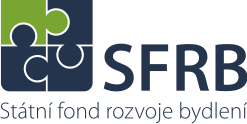 M E T O D I K A  P R O  Ú V Ě R Y poskytované z prostředků SFRB na opravy a modernizace domů podle nařízení vlády č. 468/2012 Sb.Splácení bude anuitníSplácení bude měsíčníSplátka v sobě bude zahrnovat jak úrok, tak úmorKe každému úvěru bude existovat splátkový kalendář, který bude přílohou úvěrové smlouvyDalší podmínky:anuita bude zaokrouhlována na celé koruny směrem nahoruúrok bude zaokrouhlován na 2 desetinná místa matematickyúmor = anuita – zaokrouhlený úrokjistina se splácí tak, aby byla zcela splacena bez nedoplatku či přeplatkupřípadné přeplatky a nedoplatky úroku vzniklé zaokrouhlováním nebudou vypořádáványpro výpočet úroku v anuitní splátce bude používán kalendář – act/360 splatnost úvěru podle novely NV č. 468/2012 Sb. bude nejdéle do 15. každého měsíce na účet SFRB, splátky budou měsíční, pokud bude splaceno do 3 dnů, nebude SFRB uplatňovat úrok z prodlení, pokud bude splaceno později, bude účtován úrok z prodlení od 1. dne prodlení, pro výpočet úroku z prodlení bude používána konvence act/360poslední splátka se může lišit od běžné měsíční anuitní splátky tak, aby došlo k plné úhradě jistiny a příslušného úrokuv případě žádosti příjemce o odklad splátek v průběhu čerpání úvěru jsou měsíčně hrazeny úroky z dosud vyčerpané částky, které jsou splatné k 15.dni následujícího měsíce; pro výpočet úroku bude používána konvence act/360odklad splátek je povolován na žádost příjemce na dobu do ukončení výstavby, nejdéle však do 3 let ode dne uzavření smlouvy, požadavek na odklad splátek musí být uveden v úvěrové smlouvě se splácením úvěru bude v případě odkladu započato první následující měsíc po ukončení čerpání, popř. po ukončení výstavby nebo stanoveného termínu odkladu (v tomto měsíci bude příjemcem uhrazen úrok za předchozí měsíc + 1. anuitní splátka)mimořádné splátky jsou možné, včetně splacení celého úvěru, oznámení musí přijít 30 dnů předem písemnou formou a tato splátka nebo splacení proběhne v následujícím termínu řádné splátky s tím, že řádná splátka bude v této úhradě započtenav případě nedočerpání úvěru a mimořádných splátek dojde ke změně splátkového kalendáře formou zkrácení počtu anuitních splátek (popř. snížení poslední anuitní splátky) při zachování výše anuity. Na žádost příjemce, po dohodě mezi příjemcem a SFRB, je možnost dodatkem smlouvy zachovat délku splátkového kalendáře při snížení výše anuitní splátkysplátkový kalendář bude Státním fondem rozvoje bydlení zaslán příjemci elektronicky do 
15. dnů od připsání mimořádné splátky na účet SFRB, souhlas příjemce potvrdí do 5 dnů od obdržení. Pokud ze strany příjemce nedojde ve stanoveném termínu k potvrzení, bude toto považováno za souhlas, veškerá korespondence bude probíhat přes datové schránky, pokud nebude dohodnuto jinakv případě snížení anuity při zachování délky splatnosti úvěru bude splátkový kalendář přílohou dodatku úvěrové smlouvy